Beginners IRecommended Anthologies___________________________Celebration Series                                     Har             Piano Repertoire Grade 1Piano Etudes 1Clark,F.                                                       SB                Contemporary Piano Literature Bk 1Keyboard Literature 3Piano Literature Bk 1Kwon,Y.                                                     FJHWritten for You Bk1, Bk2Snell,K                                                       Kjo   Piano Literature, Level 1Baroque & ClassicalRomanticEtudesRecommended Composers____________________________J.S.Bach                          Notebook for Anna Magdalena BachB.Bartok                             First Term at the Piano  B.Boyd                                   Jazz Starters I          W.Gillock                              Accent on Gillock V.1, V.2                                                      Solo Repertoire for the Young PianistC.Gurlitt                             I Remember Gurlitt Bk.1D.Kabalevsky                        24 Pieces for Children Op.39M.Mier                                    Favorite Solos   B. 1, Bk.2                                                          Just Imagine      Bk.1                                                        ReflectionsL.Minsky                             Jazz Beginnings    Level 1   L.Mozart                               Notebook for Wolfgang    W.A.Mozart                          The Young MozartK.Snell                                    Sonatina Festival Beginners IIRecommended Anthologies___________________________Celebration Series                                     Har             Piano Repertoire Grade 2Piano Etudes 2Clark,F.                                                        SB                Contemporary Piano Literature Bk 2Keyboard Literature 4Piano Literature Bk.2  Kwon,Y.                                                     FJHWritten for You Bk1, Bk.2J.MagrathMasterwork Classics, Level 3                            AlfSnell,K                                                       Kjo   Piano Literature, Level 2Baroque & ClassicalRomanticEtudesRecommended Composers____________________________J.S.Bach                          Notebook for Anna Magdalena BachB.Bartok                               MikrokosmosB.Berlin                           Piano highlights: Elementary Piano SolosM.Bober                          Solos in Style, Bk.1, Bk.2B.Boyd                                  Jazz Starters II,III    M.Clementy                     Six Sonatinas, Op36C.Czerny                              Studies, Op. 139W.Gillock                           Accent on Gillock V.3 A.Gretchaninov                   Children’s Book, Op.90                                                      Children’s Album, Op.98G.F.Handel                        First Book for Young PianistD.Kabalevsky                         24 Pieces for Children Op.39                                                       Children’s Pieces Op.27                                                       Children’s Pieces Op.67M.Mier                                                         Celebrate America, Bk1                                                       Favorite Solos   Bk. 1, Bk.2                                                         Just Imagine      Bk. 2                                                       Reflections                                                       Jazz Rags and Blues Bk.1L.Mozart                            Notebook for WolfgangS.Maikapar                        Biryulki, Op.28, Part 1S.Prokofiev                               Music for Children, Op.31R.Schumann                      Album for the Young Op.68                    D.Shostakovich                    Children’s Notebook for Piano, Op.69                                                              6 Children’s PiecesP.Tchaikovsky                         Album for the Young Op. 39Beginners IIRecommended Anthologies___________________________Celebration Series                                     Har             Piano Repertoire Grade 3Piano Etudes 3Clark,F.                                                       SB                Contemporary Piano Literature Bk 3, 4Supplementary Solos, Level3, 4 Piano Literature Bk. 3, 4 Kwon,Y.                                                      FJHWritten for You Bk1, Bk. 3J.MagrathMasterwork Classics, Level                                      AlfMasterpieces with Flair, Bk. 1Snell,K                                                         Kjo   Piano Literature, Level 3Baroque & ClassicalRomantic & 20th CentaurySelected Sonatinas, Bk.1EtudesRecommended Composers____________________________J.S.Bach                                          Notebook for Anna Magdalena Bach                                                                Dances of J.S.Bach                                                                18 Short PreludesB.Bartok                                          MikrokosmosL.V.Beethoven                                         Dances of Beethoven                                                                 Six German Dances                                                                 Six EcossaiseM.Bober                                          Melody in Motion                                                                 Solos in Style, Bk.2B.Boyd                                            Jazz Bits and PiecesF.Burgmuller                               25 easy Progressive Studies, Op.100M.Clementy                             Six Sonatinas, Op36C.Czerny                                       Studies, Op. 139W.Gillock                                 Accent on Gillock V. 4A.Gretchaninov                        Children’s Book, Op.90                                                             Children’s Album, Op.98         Glass Beads, Op123E.Grieg                                    The First Book for Young Pianists    F.Gurlitt                               Album for the Young, Op.140                                                           Selected Works                                                           The first Performance, Op.210G.F.Handel                            First Book for Young PianistD.Kabalevsky                            Children’s Pieces Op.27                                                            Children’s Pieces Op.67D.Karp                                    Cornucopia for Piano SoloA.Khachaturian                          Album for Young PeopleF.Kuhlau                                      Sonatinas Op.20, Op55M.Mier                                   Favorite Solos   Bk. 1, Bk. 3                                                               Jazz Rags and Blues, Bk.1, 2, 3                                                             Reflections Bk.2L.Mozart                                 Notebook for Nannerl S.Prokofiev                                       Music for Children, Op.31S.Maikapar                             Biryulki, Op.28, Part IIR.Schumann                           Album for the Young Op.68 D.Shostakovich                         Children’s Notebook for Piano, Op.69                                                                     6 Children’s Pieces P.Tchaikovsky                                Album for the Young Op. 39E.Siegmeister                              American KaleidoscopeL.Streabbog                                Easy and Melodious Studies.Op.63Intermediate IRecommended Anthologies___________________________Celebration Series                                     Har             Piano Repertoire Grade   4Piano Etudes 4Clark,F.                                                        SB                Contemporary Piano Literature Bk. 3, 4Supplementary Solos, Level3, 4 Piano Literature Bk. 3,4 Kwon,Y.                                                     FJHWritten for You Bk1, Bk. 4J.MagrathMasterwork Classics, Level 5                                   AlfMasterpieces with Flair, Bk. 1Snell,K                                                       Kjo   Piano Literature, Level 4Baroque & ClassicalRomantic& 20th CentaurySelected Sonatinas,Bk. 2EtudeRecommended Composers____________________________J.S.Bach                                          2 part Inventions                                                                Dances of J.S.Bach                                                                18 Short PreludesB.Bartok                                              Selected Works                                                                For Children, Vol.1, 2,                                                                Nine Little Piano Pieces                                                                Ten Easy PiecesL.V.Beethoven                                        Dances of Beethoven                                                                Six German Dances                                                                Six Ecossaise                                                                 An Introduction to Piano Works                                                                 Selected Piano WorksM.Bober                                          Melody in Motion                                                                 The Best of M.Bober, Bk1, 2B.Boyd                                             Jazz Delights                                                           Jazz SketchesF.Burgmuller                                                       25 easy Progressive Studies, Op.100                                                                 18 Characteristic Studies, Op.109M.Clementy                               Six Sonatinas, Op36C.Czerny                                    Studies, Op 299                                                           Studies, Op. 139A.DIabelli                                             Sonatinas, Op.151, Op.168W.Gillock                                         Lyric Preludes in Romantic Style                                                                  New Orleans Jazz Styles  A.Gretchaninov                            Glass Beads, Op123 E.Grieg                                      Lyric Pieces, Op.12, Op.38      C.Gurlitt                                                                   Album for the Young, Op.140                                                                 Selected Works                                                                 The first Performance, Op.210                                                                 Selected Works for PianoG.F.Handel                                 An Introduction to His Piano WorksD.Kabalevsky                               Children’s Pieces Op.27                                                               Children’s Pieces Op.67                                                               Variations, Op.51A.Khachaturian                            Album for Young PeopleF.Kuhlau                                       Sonatinas Op.20, Op55S.Maykapar                                      Pedal PreludesL.Mozart                                  Notebook for Nannerl S.Prokofiev                                       Music for Children, Op.31R.Schumann                            Album for the Young Op.68 D.Shostakovich                           Dances of the Dolls                                                                      6 Children’s PiecesP.Tchaikovsky                                 Album for the Young Op. 39Intermediate  IIRecommended Anthologies___________________________Celebration Series                                     Har             Piano Repertoire Grade    5Piano Etudes  5Clark,F.                                                        SB                Contemporary Piano Literature Bk. 5,6 Supplementary Solos, Level 4 Piano Literature Bk.5, 6Kwon,Y.                                                     FJHWritten for You Bk1, Bk.  4J.MagrathMasterwork Classics, Level 5                                   AlfMasterpieces with Flair, Bk.  2Snell,K                                                       Kjo   Piano Literature, Level  5Baroque $ ClassicalRomantic& 20th CentaurySelected Sonatinas,Bk. 2EtudesRecommended Composers____________________________J.S.Bach                                          2 part Inventions                                                                Dances of J.S.Bach                                                                18 Short Preludes                                                          French SuitesB.Bartok                                              Selected Works                                                                For Children, Vol.1, 2,                                                                Nine Little Piano Pieces                                                                Ten Easy PiecesL.V.Beethoven                                        Dances of Beethoven                                                                Six Ecossaise                                                                 An Introduction to His Piano Works                                                                 Selected Piano Works                                                                 Bagatelles                                                                 Two Easy Sonatas, Op.49G.Benda                                                Six SonatasM.Bober                                          The Best of M.Bober, Bk. 2 J.Brams                                                 Waltzes, Op.39 F.Burgmuller                                                       25 easy Progressive Studies, Op.100                                                                 18 Characteristic Studies, Op.109F.Chopin                                          An Introduction to His Piano Works                                                                Fourteen of His Easiest Piano Works   M.Clementy                                  Six Sonatinas, Op36                                                                Selected SonatinasC.Czerny                                  The School of Velocity, Op 299                                                          Studies, Op. 139F.Chopin                                           An Introduction to His Piano Works                                                                 Fourteen of His Easiest Piano Works   J.B.Cramer                                      50 Little StudiesC.Debussy                                       Children’s Corner A.DIabelli                                          Sonatinas, Op.151, Op.168J.Dussek                                               Sonatinas, Op. 19, Op. 20J.Field                                              NocturnesW.Gillock                                      Lyric Preludes in Romantic Style                                                              New Orleans Jazz Styles                                                             Accent on Gillock, Vol.6, 7E.Grieg                                   An Introduction to His Piano Works                                                 Lyric Pieces, Op.12, Op.38 C.Gurlitt                                                               Six Sonatinas, Op.54                                                              Selected Works for Piano                                                               Buds and Blossoms,Op.107G.F.Handel                               An Introduction to His Piano WorksJ.Haydn                                         Six Sonatinas                                                              12 Short Piano Pieces                                                              SonatasS.Heller                                               Twenty Five Studies, Op.45, Op.47                                                               Selected StudiesD.Kabalevsky                               Variations,Op.40, Op.51                                                               Children’s Pieces Op.67                                                              Children’s Dreams Op. 88A.Khachaturian                            Album for Young PeopleF.Kuhlau                                       Sonatinas Op.20, Op.55E.MacDowell                                Woodland Sketches, Op.51                                                               Marionettes, Op.38S.Maykapar                                        Pedal PreludesF.Mendelsohn                                   Songs Without Words                                                                 6 Pieces for Children, Op.72M.Mier                                               Favorite SolosW.A.Mozart                                     Piano Music from His Early Years                                                               Beginning to play Mozart                                                              Sonatas                                                              Fantasies                                                              RondoS.Prokofiev                                       Music for Children, Op.31.Scarlatti                               12 Selected WorksF.Schubert                                   An Introduction to His Piano Works                                                              WaltzesR.Schumann                            Album for the Young Op.68                                                         Scenes from ChildhoodD.Shostakovich                           Dances of the Dolls   P.Tchaikovsky                                 Album for the Young Op. 39                                                        The Seasons                                       Intermediate IIIRecommended Anthologies___________________________Celebration Series                                     Har             Piano Repertoire Grade    6Piano Etudes 6Clark,F.                                                        SB                Contemporary Piano Literature Bk. 5, 6 Piano Literature Bk. 6M.Harrison                                                AlfMasters of Spanish Piano MusicMasters of Russian Piano MusicMasters of English Piano MusicMasters of French Piano MusicJ.Magrath                                     Masterpieces with Flair, Bk.  2                               Alfnell,K                                                       Kjo   Piano Literature, Level   7Baroque & ClassicalRomantic& 20th CentaurySelected Sonatinas,Bk. 3EtudesRecommended Composers____________________________J.S.Bach                                          2 part Inventions                                                                 French Suites B.Bartok                                         Rumanian Folk dances                                                                 Ten Easy Pieces L.V.Beethoven                                An Introduction to His Piano Works                                                          Bagatelles                                                                 Two Easy Sonatas, Op.49                                                                 Selected Sonata Movements, Vol. 1, 2 G.Benda                                                Six SonatasJ.Brams                                                  Waltzes, Op.39 F.Chopin                                          An Introduction to His Piano Works                                                                Fourteen of His Easiest Piano Works                                                                   Preludes                                                                Waltzes                                                                MazurkasM.Clementy                                  Sonatas  J.B.Cramer                                     50 Little StudiesC.Czrny                                    The School of Velocity, Op 299 C.Debussy                                     Children’s Corner                                                               Selected WorksJ.Dussek                                             Sonatinas, Op. 19, Op. 20J.Field                                             NocturnesG.Gershvin                                          Novelette in ForthW.Gillock                                       Accent on Gillock, Vol. 8A.Gretchaninov                               Five Little Pieces, Op.3E.Grieg                                     Poetic Tone Pictures, Op.3                                                         Album Leaves, Op.28                                                         Lyric Pieces, Op.54 G.F.Handel                                An Introduction to His Piano WorksJ.Haydn                                         SonatasS.Heller                                               Twenty Five Studies, Op.45, Op.47                                                               Selected Studies S.Joplin                                         Rags, Two Steps, AltzesD.Kabalevsky                               Variations, Op. 40                                                               6 Preludes and Fugues, Op61                                                               Rondos, Op. 60 F.Kuhlau                                       Sonatinas Op.20 E.MacDowell                                 Woodland Sketches, Op.51                                                                Marionettes, Op.38                                                                Sea Pieces, Op.55                                                                12 Etudes, Op.39F.Mendelsohn                                   Songs without Words                                                                 6 Pieces for Children, Op.72W.A.Mozart                                         Sonatas                                                                  Fantasies                                                                  RondoF.Pulenk                                              Rural Science                                                                  ProminadeS.Prokofiev                                          Music for Children, Op. 65                                                                  Old Grandmothers Tales, Op.31J-P.Rameau                                          The Graded RameauE.Satie                                               3 GymnopediesD.Scarlatti                                    SonatasF.Schubert                                        Waltzes     .Schumann                                 Scenes from ChildhoodD.Shostakovich                                 24 Preludes, Op34G.Telemann                                        FantasiesP.Tchaikovsky                                         The SeasonsAdvanced IRecommended Anthologies___________________________Celebration Series                                     Har             Piano Repertoire Grade     7Piano Etudes 7M.Harrison                                                AlfMasters of Spanish Piano MusicMasters of Russian Piano MusicMasters of English Piano MusicMasters of  French Piano MusicJ.Magrath                                     Masterpieces with Flair, Bk.  2                               AlfEncore , Bk.2H.Marlais                                                        FJHBaroque Era, Vol.2Classical Era, Vol.2Romantic Era, Vol.2Snell,K                                                       Kjo   Piano Literature, Level   7Baroque & ClassicalRomantic& 20th CentaurySelected Sonatinas,Bk. 3EtudesRecommended Composers____________________________J.S.Bach                                          2 part Inventions                                                                 French Suites                                                                 Little Fugue and Preludes with Fughettas                                                                 English SuitesB.Bartok                                          Rumanian Folk dances                                                                 Ten Easy Pieces                                                                 Three RondosL.V.Beethoven                                  Sonatas                                                          Bagatelles                                                                 6 Contradances                                                                 Selected Sonata Movements, Vol. 1, 2G.Benda                                                Six SonatasJ.Brahms                                              Waltzes, Op.39 B.Britten                                          Waltzes, Op.3F.Chopin                                            Nocturnes                                                                  Preludes                                                                  Waltzes                                                                  MazurkasM.Clementy                                   Sonatas, not Op36 J.B.Cramer                                      50 StudiesC.Czerny                                   The School of Velocity, Op 299,                                                            Art of Finger Dexterity, Op.740C.Debussy                                      Children’s Corner                                                                Selected Works                                                                Suite BergamasqueJ.Field                                              NocturnesG.Gershvin                                          Novelette in ForthW.Gillock                                        Accent on Gillock, Vol. 8A.Gretchaninov                                Five Little Pieces, Op.3E.Grieg                                      Poetic Tone Pictures, Op.3                                                          Album Leaves, Op.28                                                                Lyric Pieces, Op.54                                                               Humoresque, Op.6                                                               Norvigian Dances, Op.35G.F.Handel                                            Suites                                                               Selected Pieces for Piano                                                               An Introduction to His Piano WorksJ.Haydn                                         Sonatas                                                               Eight various CompositionsS.Heller                                             Twenty Five Studies, Op.45, Op.47                                                              Selected StudiesS.Joplin                                         Rags,Two Steps,Altzes                                                              WaltzesD.Kabalevsky                               Variations, Op. 40                                                               6 Preludes and Fugues, Op61                                                               Rondos, Op. 60F.Kuhlau                                       Sonatinas Op.20F.Liszt                                                   ConsolationsE.MacDowell                                 Woodland Sketches, Op.51                                                                Marionettes, Op.38                                                                Sea Pieces, Op.55                                                                12 Etudes, Op.39N.Medtner                                      Fairy Tales                                                                  Album of Selected Works for Piano                                                                  Forgotten Melodies,Op.38,39,40F.Mendelsohn                                   Songs Without Words                                                                 Introduction to His Piano WorksM.Moszkowski                                  Music for Piano                                                                 20 Petites Etudes Pour Piano Op. 91  W.A.Mozart                                         Sonatas                                                                  Fantasies                                                                  RondoF.Poulenc                                         Mouvements Perpetuels                                                                  Suite FrancaiseS.Prokofiev                                        Old Grangmothers Tales, Op.31                                                                   Selected Works                                                                   Pieces Op.12, Op.32, Op.59,                                                                   Visions Fugitives, Op.22                                                                    Sarcasms, Op.17J.-P.Rameau                                     The Graded Rameau                                                                   La TimideM.Pavel                                                Selected Favorites for the Piano M.Reger                                                10 Little Instructional Pieces, Op.44 D.Scarlatti                                       Sonatas                                                                  At the Piano with ScarlattiF.Schubert                                            Waltzes                                                                  Impromptus, Op.90, Op.142                                                                  Moment Musicaux, Op.94R.Schumann                               Scenes from Childhood                                                            Album Leaves, Op.124                                                            Fantasie-Stucke, Op.12R.Shchedrin                                   24 Preludes & Fuges  D.Shostakovich                               24 Preludes, Op34                                                                  Three Fantastic Dances,Op.5G.Telemann                                      FantasiesP.Tchaikovsky                                    The Seasons                                 Advanced IIRecommended Anthologies___________________________Celebration Series                                     Har             Piano Repertoire Grade 8, 9Piano Etudes 8, 9Snell,K.                                                       Kjo   Piano Literature, Level    8, 9Baroque & ClassicalRomantic & 20th CentauryEtudesRecommended Composers____________________________C.P.E.Bach                                                            Sonatas                                                                 RondosJ.S.Bach                                          English Suites                                                                3 part Inventions                                                          French Suites                                                                PartitasS.Barber                                          Excursions                                                                 SouvenirsB.Bartok                                          Three Rondos                                                          Rumanian Folk dances                                                                 Ten Easy PiecesL.V.Beethoven                                  Sonatas                                                          Bagatelles                                                                  6 Contradances                                                                  Selected Sonata Movements, Vol. 1, 2J.Brahms                                                Waltzes, Op.39                                                                   Johannes Brahms:                                                                   The Composer and His Music                                                            Hungarian Dances B.Britten                                          Waltzes, Op.3 F.Chopin                                           Nocturnes                                                                  Preludes                                                                  Waltzes                                                                  MazurkasM.Clementi                                    Gradus ad Parnassum           A.Copland                                      Three Moods                                                           Four Piano Blues                                                           Sonata                                                           The Cat and the MouseJ.B.Cramer                                       50 Studies                                                            84 StudiesC.Czerny                                       Art of Finger Dexterity, Op.740C.Debussy                                         Children’s Corner                                                                   Selected Works                                                                   Suite Bergamasque                                                                   Arabesques                                                                   ReverieA.Dvorak                                                Humoresques and Other WorksG.Faure                                                 Barcarolle, Op.44                                                                      Impromptu, Op.31                                                                      Nocturne, Op.84, Op.99, Op.104                                                                      Album of Piano PiecesJ.Field                                                   NocturnesG.Gershwin                                        Three PreludesA.Ginastera                                        12 American Preludes                                                                      Danza Argentinas                                                                      Suite de danza criollasE.Granados                                               12 Spanish DancesE.Grieg                                          Poetic Tone Pictures, Op.3                                                               Lyric Pieces, Op.43, Op.54                                                                     Wedding day at Troldhaugen                                                                     Humoresque, Op.6                                                                     Norvigian Dances, Op.35G.F.Handel                                                   Suites                                                                    Selected Pieces for Piano                                                                    An Introduction to His Piano WorksJ.Haydn                                              Sonatas                                                                    Eight various CompositionsS.Joplin                                              Rags,Two Steps,Altzes                                                                   WaltzesD.Kabalevsky                                  Variations on Folk Themes, Op. 87                                                                   6 Preludes and Fugues, Op61A.Khachaturian                             Toccata                                                                      Sonatine        F.Liszt                                                     Consolations                                                                 The Piano Music of Franz LisztE.MacDowell                                  Woodland Sketches, Op.51                                                                  Marionettes, Op.38                                                                  Sea Pieces, Op.55                                                                  12 Etudes, Op.39N.Medtner                                      Fairy Tales                                                                  Album of Selected Works for Piano                                                                  Forgotten Melodies, Op.38, 39, 40F.Mendelsohn                                    Songs Without Words                                                                  Introduction to His Piano WorksN.Miaskovsky                                  Three SonatasM.Moszkowski                                   Music for Piano                                                                  20 Petites Etudes Pour Piano Op. 91  W.A.Mozart                                         Sonatas                                                                  Fantasies                                                                  RondoM.Mussorgsky                               Mussorgsky AlbumF.Poulenc                                         Mouvements Perpetuels                                                                  Suite Francaise                                                                  Improvisations                                                                  ProminadesS.Prokofiev                                       Old Grangmothers Tales, Op.31                                                                  Selected Works                                                                  Pieces Op.12, Op.32, Op.59,                                                                  Visions Fugitives, Op.22                                                                   Sarcasms, Op.17S.Rachmaninoff                         Selected Works                                                            Preludes for Piano                                                            Moment MusicauxJ.-P.Rameau                                    The Graded Rameau                                                                  La Timide                                                            La Cyclopes                                                            La VillageoiseM.Pavel                                                Selected Favorites for the Piano                                                             Sonatine                                                             Selected Short Masterpieces                                                             Valses nobles et sentimentalesC.Saint-Saens                                 Six Bagatelles, Op.3E.Satie                                                                     GymnopédiesD.Scarlatti                                          Sonatas                                                                    At the Piano with ScarlattiR.Shchedrin                                        24 Preludes & Fuges  A.Shoenberg                                              Six Little Piano Pieces, Op19F.Schubert                                                  Moment Musicaux, Op.94                                                                         Impromptus, Op.90, Op.142R.Schumann                                      Arabesque                                                                  Album Leaves, Op.124                                                                  Fantasie-Stucke, Op.12                                                                   Forest Scenes, Op.82A.Scriabin                                         Scriabin Album                                                                   Selected Works                                                                   Preludes for the PianoD.Shostakovich                                      24 Preludes, Op34                                                                          Three Fantastic Dances, Op.5P.Tchaikovsky                                             The SeasonsA.Tcherepnin                                       Bagatelles H.Villa-Lobos                                 O PolichinelloAdvanced     IIIRecommended Anthologies___________________________Celebration Series                                     Har             Piano Repertoire Grade 9, 10Piano Etudes 9, 10Snell,K                                                       Kjo   Piano Literature, Level   9,10  Baroque & ClassicalRomantic& 20th CentauryEtudesRecommended Composers____________________________A.Arensky                                12 Etudes, Op74C.P.E.Bach                                                          Sonatas                                                                RondosJ.S.Bach                                          Well-Tempered Clavier, Vol.1, Vol.2                                                                3 part Inventions                                                          French Suites                                                                English Suites                                                                   PartitasS.Barber                                          Complete Piano Music                                                          Excursions                                                                 Souvenirs                                                     Nocturne B.Bartok                                         3 Etudes, Op.18                                                           Sketches, Op.9                                                                  Ten Easy Pieces                                                                  Three Rondos                                                            Suite, Op.14L.V.Beethoven                                    Sonatas.Brahms                                                Waltzes, Op.39                                                                   Johannes Brahms:                                                                   The Composer and His Music                                                            Hungarian Dances                                                            Rhapsodies, Op79                                                            Intermezzi, Op.17                                                            5 Studies after other ComposersD.Brubeck                                       Seriously BrubeckF.Chopin                                             Nocturnes                                                                    Preludes                                                                    Waltzes                                                                    Mazurkas                                                             Polonaises                                                             Scherzo                                                             EtudesM.Clementi                                        Gradus ad Parnassum           Copland                                          Three Moods                                                               Four Piano Blues                                                               Sonata                                                               The Cat and the Mouse                                                               PassacagliaJ.B.Cramer                                          50 Studies                                                               84 StudiesC.Czerny                                     Art of Finger Dexterity, Op.740     C.Debussy                                           Estampes                                                                     Selected Works                                                                     Suite Bergamasque                                                                     Arabesques                                                                     Douze Etudes,Op                                                                      Reverie                                                               Images                                                               Preludes     A.Dvorak                                                 Humoresques and Other WorksG.Faure                                                 Barcarolle, Op.44                                                                      Impromptu, Op.31                                                                      Nocturne, Op.84, Op.99, Op.104                                                                      Album of Piano PiecesG.Gershwin                                        Three PreludesA.Glazunov                                              3 Concert Etudes, Op.31A.Ginastera                                        12 American Preludes                                                                      Danza Argentinas                                                               Suite de danza criollasE.Granados                                               12 Spanish DancesE.Grieg                                           Wedding day at Troldhaugen                                                               Lyric Pieces, Op.43, Op.54                                                                      Humoresque, Op.6                                                                       Norvigian Dances, Op.35J.Haydn                                                SonatasD.Kabalevsky                                     Sonatas for Piano                                                                      Preludes, Op.38  A.Khachaturian                                 Toccata     F.Liszt                                                        Consolations                                                                     The Piano Music of Franz Liszt                                                               EtudesE.MacDowell                                     12 Etudes, Op.39                                                                      Marionettes, Op.38                                                                     Sea Pieces, Op.55N.Medtner                                         Fairy Tales                                                                     Album of Selected Works for Piano                                                                     Forgotten Melodies, Op.38, 39, 40F.Mendelsohn                                       Songs without Words                                                                     Introduction to His Piano Works                                                              Three Fantasies, Op.16                                                              Seven Character Pieces, Op.7M.Moszkowski                                     Music for Piano                                                                    20 Petites Etudes Pour Piano Op. 91                                                               StudiesW.A.Mozart                                          SonatasF.Poulenc                                           Album of Six Pieces for Piano                                                                   Suite Francaise                                                                   ImprovisationsS.Prokofiev                                        Romeo & Juliet, Piano Suite                                                                   Selected Works                                                                  Pieces Op.12, Op.32, Op.59,                                                                  Visions Fugitives, Op.22                                                                   Sonata, No.3, Op.28S.Rachmaninoff                         Selected Works                                                            Preludes for Piano                                                            Moment Musicaux                                                            Fantasy Pieces, Op.3M.Pavel                                                Selected Favorites for the Piano                                                             Sonatine                                                             Selected Short Masterpieces                                                             Valses nobles et sentimentales                                                             At the Piano with RavelJ.Rodrigo                                          Sonata de AdiosC.Saint-Saens                                  Six Bagatelles, Op.3E.Satie                                                                      GymnopédiesD.Scarlatti                                          SonatasF.Schubert                                               Moment Musicaux, Op.94                                                                     Impromptus, Op.90, Op.142                                                               Fantasy in G minor,                                                                 Fantasy in C minorR.Schumann                                    Arabesque                                                                Papillons, Op.2                                                                Noveletten, Op.21                                                                Intermezzo, Op.4, Op26                                                                Abegg Variations, Op1.Scriabin                                         Scriabin Album                                                                   Selected Works                                                                   Preludes for the PianoR.Shchedrin                                          24 Preludes & Fuges  D.Shostakovich                                      24 Preludes, Op.34, Op.87                                                                          Three Fantastic Dances, Op.5S.Stravinsky                                                 Three 3-part InventionsP.Tchaikovsky                                             The Seasons                                                                   Dumka Op.59H.Villa-Lobos                                    O Polichinello                                                                    The Baby’s FamilyScales Requirements  Beginners IBeginners IIBeginners IIIIntermediate IIntermediate IIIntermediate IIIAdvanced IAdvanced IIAdvanced Theory   RequirementsBeginner I Beginner IIBeginner IIIIntermediate IIntermediate IIIntermediate IIIAdvanced IAdvanced IIAdvanced III Repertoire Requirements      Major and minor  ScalesCords              C, G ,F  Major         I octave, hands togetherTonic Triad and inversionsBroken and BlockedUp and down2 octaves            a, e ,d  Natural minor         I octave, hands togetherTonic Triad and inversionsBroken and BlockedUp and down2 octaves      Major and minor  ScalesArpeggios                            , D   Major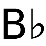   2 octaves in parallel motions2 octaves in parallel motions                 g ,b minor,   Natural and Harmonic forms.   2 octaves in parallel motions 2 octaves in parallel motionsMajor and minor ScalesArpeggiosA, E♭ Major2 octaves in parallel motion2 octaves in parallel motionC, f#  minorNatural and Harmonic forms ,2 octaves in parallel motion2 octaves in parallel motionMajor and minor scalesArpeggiosE,A♭  Major4 octaves in parallel motionChromatic Scale, begin on C,1 octave2 octaves in parallel motionC♯, f minorHarmonic and Melodic forms2 octaves in parallel motion2 octaves in parallel motionMajor and minor ScalesArpeggiosB, D♭ Major4 octaves in parallel motion 2 octaves contrary motion Chromatic scale, begin on  D,1 octave 4 octaves in parallel motion              g♯, b♭  minorHarmonic and Melodic forms 2 octaves in parallel motion 4 octaves in parallel motionMajor and minor ScalesArpeggiosG♭,C♯ Major4 octaves in parallel motion 2 octaves contrary motionChromatic scale, begin on  G4 octaves in parallel motione♭, a♯ minorHarmonic and Melodic forms4octaves in parallel motion4 octaves in parallel motionMajor and minor ScalesArpeggios                    A, E♭ Major4 octaves in 3rds and 10thsin parallel motion Chromatic scale, begin on   A,contrary motion4 octaves in parallel motion,Root position and inversions                      C, f#  minorHarmonic and Melodic forms4 octaves in 3rds and 10thsin parallel motion4 octaves in parallel motion,Root position and inversionsMajor and minor ScalesArpeggiosE,A♭  Major 4 octaves in 3rds,10ths,6thin parallel motion Chromatic scale, begin on  B,contrary motion4 octaves in parallel motion,Root position and inversions,V7, Root positionC♯, f minorHarmonic and Melodic forms4 octaves in 3rds and 10thsin parallel motion4 octaves in parallel motion,Root position and inversions,viio7  , Root positionTo play one of the Etude from appropriate levelRequirements list.TerminologyRhythm, Time signaturesTonalityDynamics; ,, 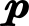 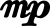                         ,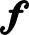 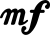  whole     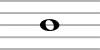 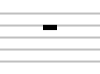   half       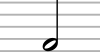 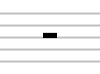   quarter          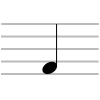 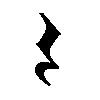 eighth        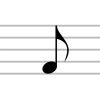 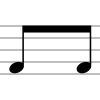 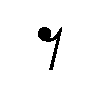   2     3                  4  4  ,  4   and        4C, G,F  Majora, e ,d  Natural minor             crescendo,(cresc)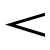 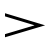 diminuendo, (dim) whole       half         quarter          eighth          2     3                  4  4  ,  4   and        4C, G,F  Majora, e ,d  Natural minor             crescendo,(cresc)diminuendo, (dim) whole       half         quarter          eighth          2     3                  4  4  ,  4   and        4Primary triads in this Scales                         I,IV,VAccidentals: ♯ ,♭,♮ whole       half         quarter          eighth          2     3                  4  4  ,  4   and        4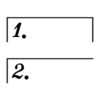 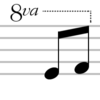 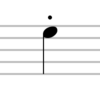                             staccato whole       half         quarter          eighth          2     3                  4  4  ,  4   and        4Intervals by numbers onlyHalf Steps and Whole StepsTerminologyRhythm, Time signaturesTonalityAllegro,andante,moderato,vivace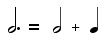 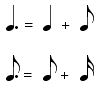 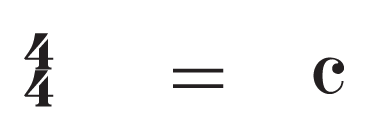 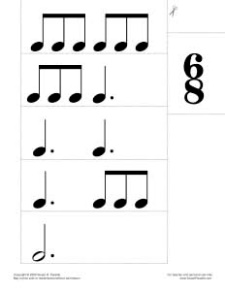 , D   Majorg ,b minorNatural, Harmonic,,,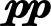 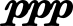 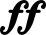 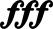 , D   Majorg ,b minorNatural, HarmonicAuthentic, plagal and half cadencesPrimary triads in this Scales   I,IV,V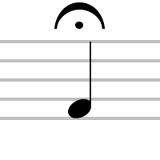 Intervals by numbersand quality  TerminologyRhythm,Time, signaturesTonalityallegretto, …etto, andantino, …ino, presto,leggiero, cantabile,subito,espressivoSixteenths, dotted notes in combinations                    Sincopation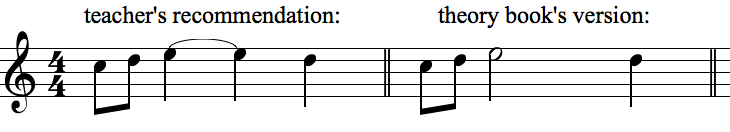 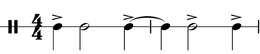      common time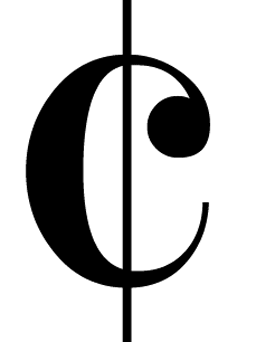    3    meter   8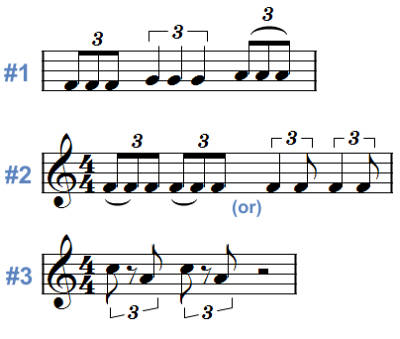   A, E♭ MajorC, f#  minorNaturalHarmonic MelodicArticulation, transposition,imitationrepetition, sequenceSixteenths, dotted notes in combinations                    Sincopation     common time   3    meter   8  A, E♭ MajorC, f#  minorNaturalHarmonic MelodicAuthentic, plagal and half cadences, usingii triad and inversionsSixteenths, dotted notes in combinations                    Sincopation     common time   3    meter   8Primary Triads in this Scales             I,IV,V ,Triads on the ii stepPhrasing in music,Music sentencesSixteenths, dotted notes in combinations                    Sincopation     common time   3    meter   8Intervals by numbersand qualityMusic HistoryMusical formsPeriods of Music History in order:Baroque, Classical,Romantic, ContemporaryTo know 2 composers from each periodBinary form,  Ternary form,Dances in musicTerminologyRhythm,Time,signaturesTonalityAnomato,con moto,con brio,largo,Tranquillo,vivo,Simple & compound meters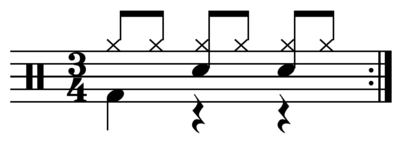 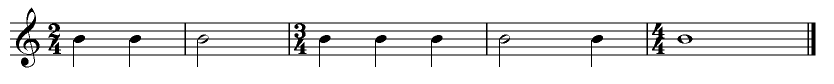 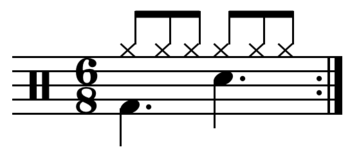 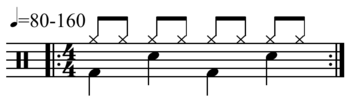 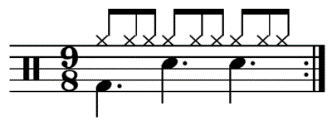 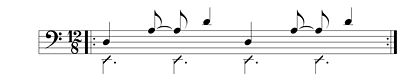  E, A♭  Major C♯, f minor Natural,Harmonic Melodic Ostinato, enharmonic, chromatic,related & parallel minorSimple & compound meters E, A♭  Major C♯, f minor Natural,Harmonic MelodicAuthentic, plagal and half cadences, using V7  ii triad and inversionsSimple & compound metersPrimary triads & inversions in this Scales             I,IV,V7, Secondary triads                            Alberti bassSimple & compound metersIntervals by numbersand qualityChord ProgressionsChord ProgressionsChord ProgressionsIn    E, A♭ Major:          I-IV-ii-V-I,     I-IV-ii-V7-IIn     C♯, f minor :            i-iv-ii0-V-i,      i-iv-ii6-V7-IIn    E, A♭ Major:          I-IV-ii-V-I,     I-IV-ii-V7-IIn     C♯, f minor :            i-iv-ii0-V-i,      i-iv-ii6-V7-IIn    E, A♭ Major:          I-IV-ii-V-I,     I-IV-ii-V7-IIn     C♯, f minor :            i-iv-ii0-V-i,      i-iv-ii6-V7-IMusic HistoryMusical formsPeriods of Music History  Baroque, Classical,Romantic, ContemporaryTo know  3 composers from each period,Name 2 pieces by this composersBinary form,  Ternary form,Rondo form, Sonata formTerminologyTonalityDeloroso, marcato, robusto, scherzando,simile,sostenuto,senza,giocosolento,    B, D♭ Major   g♯, b♭  minor Natural, Harmonic Melodic Ostinato, enharmonic, chromatic, circle of Fifthsrelated & parallel minor, modulation, pivot chordAugmented & diminishedtriadsAuthentic, plagal and half cadences, deceptive cadence                         using V7  and inversionsii triad and inversionsPrimary triads & inversions in this Scales  I,IV, V7,Secondary triadsWith inversionsAuthentic, plagal and half cadences, deceptive cadence                         using V7  and inversionsii triad and inversionsIntervals by numbersandquality, augmented & diminishedon any noteRhythm: Have to be able to use any rhythm combinationsRhythm: Have to be able to use any rhythm combinationsRhythm: Have to be able to use any rhythm combinationsChord ProgressionsChord ProgressionsChord ProgressionsIn    D,B♭,A,E♭       Major:           I-IV-ii-V-I,     I-IV-ii-V7-IIn    b ,g ,f ,c             minor :            i-iv-ii0-V-i,     i-iv-ii6-V7-IIn    D,B♭,A,E♭       Major:           I-IV-ii-V-I,     I-IV-ii-V7-IIn    b ,g ,f ,c             minor :            i-iv-ii0-V-i,     i-iv-ii6-V7-IIn    D,B♭,A,E♭       Major:           I-IV-ii-V-I,     I-IV-ii-V7-IIn    b ,g ,f ,c             minor :            i-iv-ii0-V-i,     i-iv-ii6-V7-IMusic HistoryMusical formsPeriods of Music HistoryBaroque, Classical,Romantic, ContemporaryTo know   4 composers from each period,Name 2 pieces by this composersBinary form,  Ternary form,Rondo form, Sonata form,Suites,TerminologyTonalityDiatonic half-step, chromatic half-step, organ point,m.d.(mano destra),m.s.(mano sinistra),Ionian mode, Dorian mode, mixolidian mode,Aeolian mode,Chromatic scaleG♭,C♯ Majore♭, a♯ minorNatural, Harmonic MelodicDiatonic half-step, chromatic half-step, organ point,m.d.(mano destra),m.s.(mano sinistra),Ionian mode, Dorian mode, mixolidian mode,Aeolian mode,Chromatic scaleAugmented & diminishedTriadsAuthentic, plagal and half cadences, deceptive cadenceusing V7  and inversionsii triad and inversionsPrimary triads & inversions in this Scales  I,IV, V7,Secondary triadsWith inversionsAll Intervals by numbersandquality, augmented & diminishedon any note All Intervals by numbersandquality, augmented & diminishedon any note Rhythm: Have to be able to use any rhythm combinationsRhythm: Have to be able to use any rhythm combinationsRhythm: Have to be able to use any rhythm combinationsChord ProgressionsChord ProgressionsChord Progressions In E, A♭,B ,D♭        Major:           I-IV-ii-V-I,     I-IV-ii-V7-I In  C♯ ,f, g♯, b♭    minor :            i-iv-iio-V-i,     i-iv-iio6-V7-I In E, A♭,B ,D♭        Major:           I-IV-ii-V-I,     I-IV-ii-V7-I In  C♯ ,f, g♯, b♭    minor :            i-iv-iio-V-i,     i-iv-iio6-V7-I In E, A♭,B ,D♭        Major:           I-IV-ii-V-I,     I-IV-ii-V7-I In  C♯ ,f, g♯, b♭    minor :            i-iv-iio-V-i,     i-iv-iio6-V7-IMusic HistoryMusical formsPeriods of Music History  Baroque, Classical,Romantic, ContemporaryTo know   4 composers from each period,Name 2 pieces by this composersBinary form,  Ternary form,Rondo form, Sonata form,Suites, SymphonyTerminologyTonalityPhrygian mode, Lydian mode,Locrian mode, Whole Step Scale,Chromatic Scale  from  any note Circle of FifthsEnharmonic ScalesAll Major & minor scalesAll Intervals by numbersandquality, augmented & diminishedon any note,  in all keysAll types of Triads & inversions.Primary & Secondary triads by name, quality, Roman numeralsV7 and inversions,VII7o and inversionsRhythm: Have to be able to use any rhythm combinationsAll types of Cadences; Authentic, plagal and half cadences, deceptive cadenceUsing root position & inversionsAll types of Cadences; Authentic, plagal and half cadences, deceptive cadenceUsing root position & inversions                                                     Chord Progressions                                                     Chord Progressions  In Major &  minor keys                                           I-IV-ii-V-I,     I-IV-ii-V7-I       up to  5 accidentals                                                                                                            i-iv-iio-V-i,     i-iv-iio6-V7-I  In Major &  minor keys                                           I-IV-ii-V-I,     I-IV-ii-V7-I       up to  5 accidentals                                                                                                            i-iv-iio-V-i,     i-iv-iio6-V7-IMusic HistoryMusical formsPeriods of Music HistoryBaroque, Classical,Romantic, ContemporaryTo know  4 composers from each period,Name 3 major pieces by this composer.The main characteristics of Baroque, Classical stilesMost common musical forms in piano literature  in Baroque & Classical periodsStudents are responsible for all theory requirements from previous levelsModulations to the  V                                 C to G               I   ii6   V  V7 I                                                =                     G to D                                     IV   V7  I  iv I                                    D to  AMusic HistoryMusical formsPeriods of Music HistoryBaroque, Classical,Romantic, ContemporaryTo know  6 composers from each period,Name 3 major pieces by this composer.The main characteristics  Romantic and Contemporary periodsMost common musical forms in piano literature  in  Romantic and Contemporary periodsStudents are responsible for all theory requirements from previous levelsModulations to the  V                             B ♭ to  E ♭               I  IV6/4 I ii6  V  V7 I                             E ♭to  A ♭                                             =                            A ♭ to D♭                                             IV   V7  I  iv I    Music HistoryMusical formsPeriods of Music HistoryBaroque, Classical,Romantic, ContemporaryTo know  7 composers from each period,Name 4 major pieces by this composer.The main characteristics of Baroque, Classical   Romantic and Contemporary periods and stiles  Musical forms and genres.Opera, Ballet, Symphony,Instrumental music   